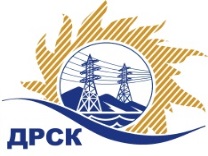 Акционерное Общество«Дальневосточная распределительная сетевая  компания»Протокол № 145/МР-Озаседания закупочной комиссии об отказе от проведения  закупочной процедуры по  открытому запросу предложений на право заключения договора поставки: Фундаменты железобетонные, закупка 212 ГКПЗ 2016 гФорма голосования членов Закупочной комиссии: очно-заочная.ПРИСУТСТВОВАЛИ: постоянно действующая Закупочная комиссия 2-го уровня.ВОПРОСЫ, ВЫНОСИМЫЕ НА РАССМОТРЕНИЕ ЗАКУПОЧНОЙ КОМИССИИ:   Об отказе от проведения  процедуры  открытого запроса предложенийРЕШИЛИ:По вопросу № 1:Закрыть открытый запрос предложений «Фундаменты железобетонные» на основании п. 21 Извещения о закупке «Организатор закупки имеет право отказаться от проведения закупки в любое время, не неся никакой ответственности перед Участниками закупки». г. Благовещенск на ЕИС № 31603201029        «      » января 2016 годаОтветственный секретарьИсп.Терёшкина Г.М.397-260________________________М.Г. Елисеева